5. ¿Conoces a tus vecinos?Describe  a las seis personas que viven más cerca de ti:D = Desconocido; C = Conocido; A = Amigo;  P = Problemática¿Cuál dirían tus vecinos que es el mayor problema que enfrenta su vecindario?____________________________________________________________________________________¿Preguntas o comentarios?  E-mail del profesor: ______________________________________Primera edición en español: 2019Copyright © 2019 por 9Marks para esta versión españolaSeminario Básico—Amando a los vecinos y al vecindario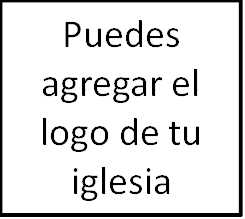 Clase 6: Panel de discusiónClase 1: ¿Cómo deben los cristianos amar a sus vecinos?La parábola del buen samaritano.Dos peligros que evitar:#1: No compartir el evangelio con tus vecinos.#2: Reducir el «amor al prójimo» solo para evangelizar.La evangelización como una motivación ulterior vs. la evangelización como la motivación más importante.Clase 2: ¿Qué durará?¿Importa el amor al prójimo si tu vecino nunca llega a la fe en Cristo?¿Importa el amor al vecindario si este mundo no durará?Tener muchos «niveles» de importancia. Error #1: Solo las cosas espirituales son de suma importancia.Error #2: Todo es igualmente importante.La Biblia enfatiza la discontinuidad entre este mundo y el siguiente con indicios interesantes en la continuidad. Encontrar valor en mostrar la bondad de Dios. Amamos a nuestros vecinos porque, al ser creados a imagen de Dios, ellos son dignos de nuestro amor. Clase 3: Ama a tus vecinos y a tu vecindarioNo un libro de reglas, sino un menú.Haz amistades con tus vecinos: (presenta a Jesús desde un principio, conoce sus historias, vive en paz, haz el bien, invierte en el margen, etc.).Edifica tu vecindario: por qué los cristianos deben ser los primeros en amar sin preguntar: «¿qué hay para mí?».Clase 4: La iglesia y el vecindario¿Qué es «la iglesia»? La iglesia reunida vs. la iglesia dispersa.Invita a tu iglesia a la vida de tu vecindario.Invita a tus vecinos a la vida de la iglesia. (Quieren venir porque te quieren).Capitol Hill Baptist Church como vecino.Edifica tu vecindario: ¿Por qué los cristianos deben ser los primeros en amar sin preguntar: «¿Qué hay para mí?»?Clase 5: Restricciones y límites¿Qué pasa si ellos no quieren ser tus amigos?¿Qué pasa si la amistad no va a ningún lado?¿Qué pasa si se aprovechan de ti? Responsable de vs. Responsable por.NotasNombre / Religión¿Conversación religiosa?¿Compartido el evangelio?Tipo de relaciónJohn Smith: ligeramente católica romanoYesNoC1)2)3)4)5)6)